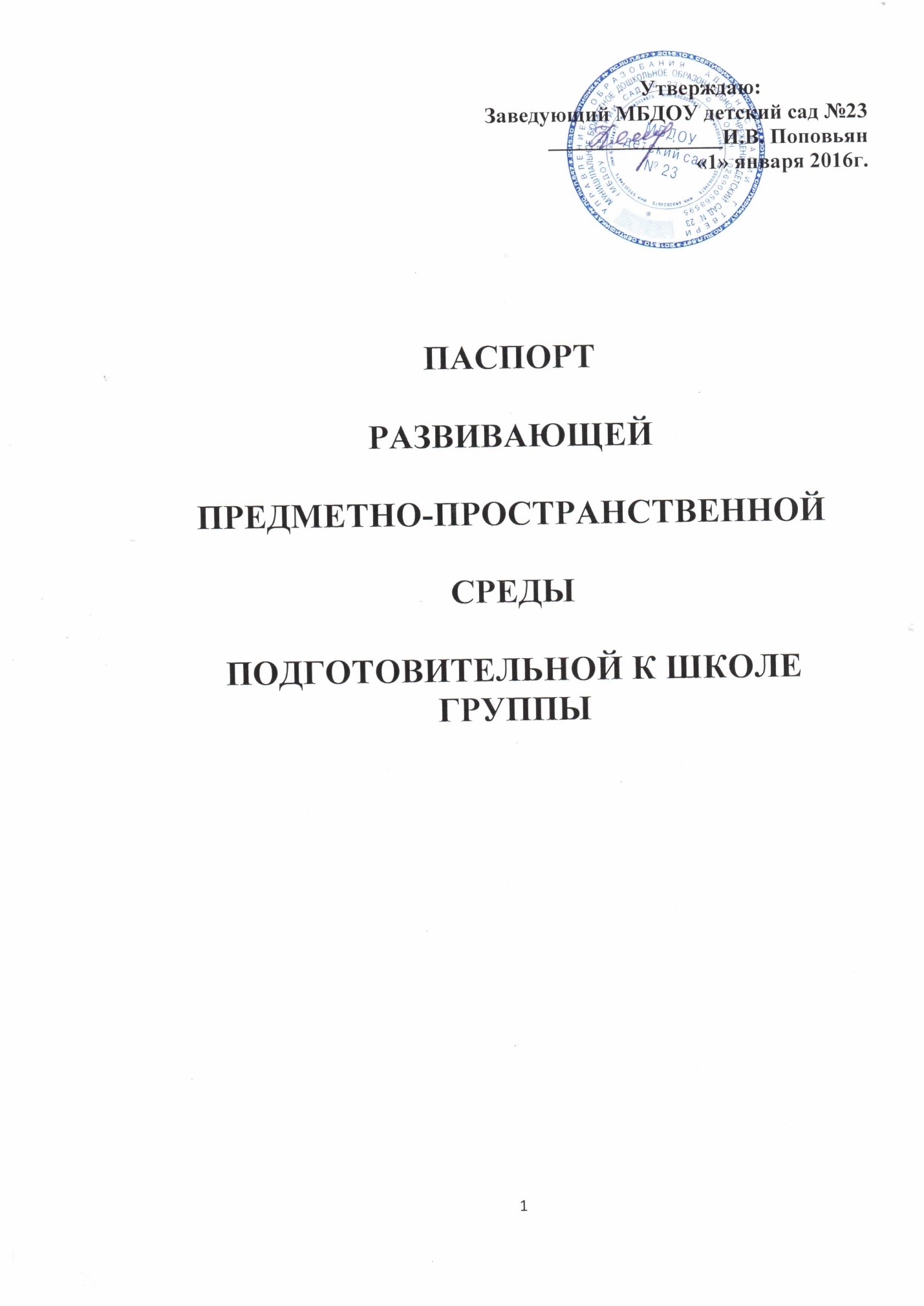 СОДЕРЖАНИЕПояснительная записка ………………………………………………….   3Нормативно-правовая и методическая база …………………………… 7Информация о воспитателях группы……………………………………... 8Особенности реализации Основной Общеобразовательной Программы    в условиях ДОУ согласно ФГОС…………………………………………...11Принципы построения предметно-развивающей среды группы ……. 14Информационная справка о приемной …………………………………. 15Информационная справка о спальной комнате …………………………16 Информационная справка об умывальной комнате ……………………17Информационная справка о буфетной ……………………………………18 Информационная справка о групповой комнате ………………………19                   Предметно - развивающая среда …………………………………………...20Социально-коммуникативное развитие …………………………………22Центр безопасности……………………………………………………………23Центр социально-эмоционального развития…………………………………23Центр патриотического воспитания…………………………………………...24Центр дежурства………………………………………………………………25Центр игры ………………………………………………………...……………25Уголок уединения………………………………………………………………27Домашняя зона…………………………………………………………………27Познавательное развитие ……………………………………………………28 Центр познания…………………………………………………………………29Центр занимательной математики………………………………………...…...30Центр экспериментирования……………………………………………………31Центр природы…………………………………………………………………32Центр конструирования…………………………………………………………34                             Речевое развитие ……………………………………………………………...35Центр книги……………………………………………………………………35Художественно-эстетическое развитие ……………………………………37Центр театра……………………………………………………………………39Центр музыки…………………………………………………………………...39Центр творчества………………………………………………………………39Физическое развитие …………………………………………………………42Центр двигательной активности………………………………………………42Информационная справка о прогулочном участке ………………………43Перспективный план развития предметно-пространственной среды группы…………………………………………………………………………44Документация группы ………………………………………………46                                   Пояснительная записка      Группа - центр жизнедеятельности воспитанников ДОУ.                                          Центром всей методической работы группы является развивающая предметно – пространственная среда. Ей принадлежит ведущая роль в укреплении психофизического здоровья ребенка и его всестороннего развития, а также повышении компетентности родителей в вопросах воспитания и обучения детей.   Группа - это копилка лучших традиций, поэтому задача воспитателя - сделать накопленный опыт живым, доступным, уметь творчески переносить его в работу с детьми, так организовать работу группы, чтобы воспитанники чувствовали себя в нем, как у себя дома.      Условиями полноценного функционирования группы является её методическое и организационное обеспечение, соответствующее современным требованиям, а также необходимое техническое оснащение оборудованием и пособиями, а также игровым материалом для детей.   Требования к условиям реализации программы дошкольного образования согласно ФГОС включают и требования к развивающей предметно-пространственной среде.    Развивающая предметно-пространственная среда обеспечивает максимальную реализацию образовательного потенциала пространства Организации, Группы, а также территории, прилегающей к Организации или находящейся на небольшом удалении, приспособленной для реализации Программы (далее - участок), материалов, оборудования и инвентаря для развития детей дошкольного возраста в соответствии с особенностями каждого возрастного этапа, охраны и укрепления их здоровья, учета особенностей и коррекции недостатков их развития.   Развивающая предметно-пространственная среда обеспечивает возможность общения и совместной деятельности детей и взрослых, двигательной активности детей, а также возможности для уединения.   Развивающая предметно-пространственная среда обеспечивает:- реализацию различных образовательных программ;- в случае организации инклюзивного образования - необходимые для него условия;- учет национально-культурных, климатических условий, в которых осуществляется образовательная деятельность; - учет возрастных особенностей детей.    Развивающая предметно-пространственная среда должна быть содержательно-насыщенной, трансформируемой, полифункциональной, вариативной, доступной и безопасной.1) Насыщенность среды должна соответствовать возрастным возможностям детей и содержанию Программы.Образовательное пространство должно быть оснащено средствами обучения и воспитания (в том числе техническими), соответствующими материалами, в том числе расходным игровым, спортивным, оздоровительным оборудованием, инвентарем (в соответствии со спецификой Программы).      Организация образовательного пространства и разнообразие материалов, оборудования и инвентаря (в здании и на участке) должны обеспечивать:игровую, познавательную, исследовательскую и творческую активность всех воспитанников, экспериментирование с доступными детям материалами (в том числе с песком и водой);двигательную активность, в том числе развитие крупной и мелкой моторики, участие в подвижных играх и соревнованиях;эмоциональное благополучие детей во взаимодействии с предметно-пространственным окружением;возможность самовыражения детей.2) Трансформируемость пространства предполагает возможность изменений предметно-пространственной среды в зависимости от образовательной ситуации, в том числе от меняющихся интересов и возможностей детей;3) Полифункциональность материалов предполагает:возможность разнообразного использования различных составляющих предметной среды, например, детской мебели, матов, мягких модулей, ширм и т.д.;наличие в Организации или Группе полифункциональных (не обладающих жестко закрепленным способом употребления) предметов, в том числе природных материалов, пригодных для использования в разных видах детской активности (в том числе в качестве предметов-заместителей в детской игре).4) Вариативность среды предполагает:наличие в Организации или Группе различных пространств (для игры, конструирования, уединения и пр.), а также разнообразных материалов, игр, игрушек и оборудования, обеспечивающих свободный выбор детей;периодическую сменяемость игрового материала, появление новых предметов, стимулирующих игровую, двигательную, познавательную и исследовательскую активность детей.5) Доступность среды предполагает:доступность для воспитанников, в том числе детей с ограниченными возможностями здоровья и детей-инвалидов, всех помещений, где осуществляется образовательная деятельность;свободный доступ детей, в том числе детей с ограниченными возможностями здоровья, к играм, игрушкам, материалам, пособиям, обеспечивающим все основные виды детской активности;исправность и сохранность материалов и оборудования.6) Безопасность предметно-пространственной среды предполагает соответствие всех ее элементов требованиям по обеспечению надежности и безопасности их использования.Организация самостоятельно определяет средства обучения, в том числе технические, соответствующие материалы (в том числе расходные), игровое, спортивное, оздоровительное оборудование, инвентарь, необходимые для реализации Программы.НОРМАТИВНО-ПРАВОВАЯ И МЕТОДИЧЕСКАЯ БАЗАотбора оборудования, учебно-методических и игровых материалов.Федеральный закон   № 273-ФЗ от 29. 12. 2012 г.  «Об образовании в Российской Федерации»СанПиН 2.4.1.3049-13 "Санитарно-эпидемиологические требования к устройству, содержанию и организации режима работы дошкольных образовательных организаций" от 15 мая 2013 г. № 26 (зарегистрировано Министерством юстиции РФ 29 мая 2013г., регистрационный № 28564)Конвенция о правах ребенкаПриказ Минобрнауки России №1155 от. 17.10.2013г.  «Об утверждении федерального государственного образовательного стандарта дошкольного образования» (зарегистрирован Министерством юстиции РФ 14 ноября 2013 г., регистрационный № 30384)Приказ Минобрнауки России № 2106 от 28.12.2010 г. «Об утверждении федеральных требований к образовательным учреждениям в части охраны здоровья обучающихся, воспитанников» (зарегистрирован в Министерстве РФ 02 февраля 2011 г., регистрационный № 19676Примерная основная общеобразовательная программа дошкольного образования «Программа воспитания и обучения в детском саду» под ред. Васильевой М.А., Гербовой В.В., Комаровой Т.А. ИНФОРМАЦИОННЫЙ ЛИСТФамилия: Азарова  Имя: ОльгаОтчество: Александровна              Год рождения: 1977     Образование: Высшее педагогическое       Специальность: воспитатель                                                                                                   Место работы: МДОУ «Детский сад №23»Должность: воспитатель  Стаж работы                                                          Общий: 20 лет                    Педагогический: 12 лет   В должности: 12 лет          ИНФОРМАЦИОННЫЙ ЛИСТФамилия: Смирнова          Имя: Светлана                    Отчество: Викторовна           Год рождения: 1965  Образование: Среднее - специальное    Специальность: воспитательМесто работы: МДОУ «Детский сад №23»Должность: воспитательСтаж работыОбщий: 33                                       Педагогический: 25   В должности: 25          ИНФОРМАЦИОННЫЙ ЛИСТФамилия: Ратникова           Имя: Нина                     Отчество: Николаевна            Год рождения: 1949 Образование: среднее - техническое  Специальность: техник - технолог Место работы: МДОУ «Детский сад №23»Должность: помощник воспитателя                                                                                                                                 Стаж работыОбщий: 47                   В должности: 7         Особенности реализации Основной общеобразовательной программы, дошкольного образования в условиях ДОУ                                                     согласно ФГОС дошкольного образования     Требования к условиям реализации Программы включают требования к психолого-педагогическим, кадровым, материально-техническим и финансовым условиям реализации Программы, а также к развивающей предметно-пространственной среде.     Условия реализации Программы должны обеспечивать полноценное развитие личности детей во всех основных образовательных областях, а именно: в сферах социально-коммуникативного, познавательного, речевого, художественно-эстетического и физического развития личности детей на фоне их эмоционального благополучия и положительного отношения к миру, к себе и к другим людям.     Указанные требования направлены на создание социальной ситуации развития для участников образовательных отношений, включая создание образовательной среды, которая:1) гарантирует охрану и укрепление физического и психического здоровья детей;2) обеспечивает эмоциональное благополучие детей;3) способствует профессиональному развитию педагогических работников;4) создает условия для развивающего вариативного дошкольного образования;5) обеспечивает открытость дошкольного образования;6) создает условия для участия родителей (законных представителей) в образовательной деятельности.     Условия, необходимые для создания социальной ситуации развития детей, соответствующей специфике дошкольного возраста, предполагают:1) обеспечение эмоционального благополучия через:непосредственное общение с каждым ребенком;уважительное отношение к каждому ребенку, к его чувствам и потребностям;2) поддержку индивидуальности и инициативы детей через:создание условий для свободного выбора детьми деятельности, участников совместной деятельности;создание условий для принятия детьми решений, выражения своих чувств и мыслей;недирективную помощь детям, поддержку детской инициативы и самостоятельности в разных видах деятельности (игровой, исследовательской, проектной, познавательной и т.д.);3) установление правил взаимодействия в разных ситуациях:создание условий для позитивных, доброжелательных отношений между детьми, в том числе принадлежащими к разным национально-культурным, религиозным --- общностям и социальным слоям, а также имеющими различные (в том числе ограниченные) возможности здоровья;развитие коммуникативных способностей детей, позволяющих разрешать конфликтные ситуации со сверстниками;развитие умения детей работать в группе сверстников;4) построение вариативного развивающего образования, ориентированного на уровень развития, проявляющийся у ребенка в совместной деятельности со взрослым и более опытными сверстниками, но не актуализирующийся в его индивидуальной деятельности (далее - зона ближайшего развития каждого ребенка), через:создание условий для овладения культурными средствами деятельности;организацию видов деятельности, способствующих развитию мышления, речи, общения, воображения и детского творчества, личностного, физического и художественно-эстетического развития детей;поддержку спонтанной игры детей, ее обогащение, обеспечение игрового времени и пространства;оценку индивидуального развития детей;5) взаимодействие с родителями (законными представителями) по вопросам образования ребенка, непосредственного вовлечения их в образовательную деятельность, в том числе посредством создания образовательных проектов совместно с семьей на основе выявления потребностей и поддержки образовательных инициатив семьи.Реализация непосредственно – образовательной деятельности через развивающуюпредметно – пространственную среду.Принципы построения развивающей предметно-пространственной среды группыИнформационная справка о приемнойЦель: Обучение детей навыкам самообслуживания. Осуществление педагогического просвещения детей. Информирование родителей об условиях пребывания детей в детском саду. 1.Общая площадь: 19.3 кв. м.2.Освещение: - естественное:                           - искусственное:                          Система освещения общее равномерное, дежурное (ночное).3.Напольное покрытие: линолеум (по нормам Сан ПиН)4. Мебель: - шкаф для одежды детский: 30 шт.                                   – скамейка: 2 шт.                     - стенд для пособий – 1 шт.	5.Стенды информационные: 3 шт.6.Дополнительные средства для дизайна интерьера: тюль на окне, зеркало.Информационная справка о спальной комнате.Цель: Обеспечение полноценного сна и отдыха, восстановление физических сил и бодрости.1.Общая площадь: 49.3 кв. м.2.Освещение: - естественное: 4 окна.                           - искусственное: 4 ламп.                            Система освещения общее равномерное, дежурное (ночное).3.Напольное покрытие: линолеум (по нормам Сан ПиН).4. Мебель: - кровати детские – 30 шт.                   - стол для педагога.                    - стул взрослый.                    - шкафы для пособий – 1 шт.5.Дополнительные средства для дизайна интерьера: тюль на окне.Информационная справка об умывальной комнате.Цель: Приобщение детей к здоровому образу жизни. Обучение навыкам самообслуживания, умение содержать свое тело в чистоте и порядке. Развитие культурно – гигиенических навыков.1.Общая площадь: 10 кв.м.2.Освещение: - естественное: 2 окна                           - искусственное: 2 лампы.                            Система освещения общее равномерное.3.Напольное покрытие: плитка (по нормам Сан ПиН).4.Сантехническое оборудование: Душевая – 1шт.Раковины: раковина для персонала 1 шт.                    детские – 3 шт.  Унитазы:                 детские – 3шт.5. Мебель: - шкаф для хранения чистящих.                     - полотеничницы – 29 шт.6.Стенды информационные: «Список на полотенца».7.Дополнительные средства для дизайна интерьера: зеркало, жалюзи.Информационная справка о буфетной.Цель: Развитие у детей культурно – гигиенических навыков. 1.Общая площадь: 5 кв. м.2.Освещение:  - естественное: 1 окно                           - искусственное: 1 лампа.                            Система освещения общее равномерное.3.Напольное покрытие: плитка (по нормам Сан ПиН). 4.Сантехническое оборудование: Раковины: для мытья посуды – 2шт5. Мебель: стол – 2шт.                   Шкаф – 2шт.6.Дополнительные средства для дизайна интерьера: сушилки для посуды – 2шт., вешалка для фартуков – 2шт.7.Посуда по количеству детей.Информационная справка о групповой комнате.Цель: Обеспечение комфортного проживания детьми дошкольного детства. Обеспечение двигательной активности. Обеспечение условий для ведущей деятельности – игре.1.Общая площадь: кв. м.2.Освещение:   - естественное: 4 окна.                           - искусственное: 10 ламп.                            Система освещения общее равномерное.3.Напольное покрытие: линолеум (по нормам Сан ПиН). 4. Мебель:                   Стол детский – 8 шт;                    Стол журнальный – 2 шт;                     Стул детский – 31 шт;                    Шкаф для игр – 2 шт;                     Полка –1 шт.                     Стеллаж для игр – 5 шт;                    Ширма для театра – 1 шт.5.Дополнительные средства для дизайна интерьера: зеркало -1 шт., жалюзи – 3 шт., ковер – 3 шт., часы, стенд информационный -2 шт.Предметно - развивающая среда.Цель: Специально созданные условия, такие, которые необходимы для полноценного проживания ребенком дошкольного детства.Задачи:                                                                                                                 1. Обеспечение чувства психологической защищенности - доверия ребенка к миру, радости существования.                                                                          2.  Формирование начал личности, развитие индивидуальности каждого ребенка.                                                                                                                                           3. Организация непересекающихся сфер самостоятельной детской активности внутри игровой зоны: интеллектуальной, театрально-игровой, творческой сюжетно-ролевой, строительно-конструктивной игры и игр с двигательной активностью. Это позволяет детям одновременно организовывать разные игры в соответствии со своими интересами и замыслами, не мешая друг другу.                                                                     4.Создание условий для индивидуальных, подгрупповых и коллективных игр дошкольников, чтобы каждый ребенок мог найти себе удобное и комфортное место в зависимости от своего эмоционального состояния.                                             5.Обеспечение условий изолированности («Вижу, но не мешаю») между элементами игровой зоны, среда, окружающая ребенка в группе детского сада безопасна для его жизни и здоровья.                                                6.Использование функциональных помещений группы – спальни и раздевалки для организации игровой среды при обеспечении постоянного визуального контакта с детьми.                                                                7.Своевременное изменение предметно-игровой среды педагогами: внесение новых атрибутов, игр, игрушек, игрового оборудования в соответствии с новым содержанием игр и усложняющимся уровнем игровых умений детей.      8.Проведение оптимального отбора игр, игрушек, игрового оборудования по количеству и качеству: их недостаточное количество и неадекватное уровню развития детской игры качество ограничивает развитие ребенка и дезориентирует его игровою деятельность.                                        9.Обеспечение доступности ко всему содержанию развивающей предметно-игровой среды: расположения игр, игрушек, атрибутов на уровне не выше вытянутой руки ребенка.                                                                                        10.Учет половых различий детей, т.е. учет в равной степени интересов, как девочек, так и мальчиков.СОЦИАЛЬНО-КОММУНИКАТИВНОЕ РАЗВИТИЕЦель: создание условий для усвоения норм и ценностей, принятых в обществе, включая моральные и нравственные ценности.Задачи:Социализация, развитие общения, нравственное воспитание. Усвоение норм и ценностей, принятых в обществе, воспитание моральных и нравственных качеств ребенка, формирование умения правильно оценивать свои поступки и поступки сверстников. Развитие общения и взаимодействия ребенка с взрослыми и сверстниками, развитие социального и эмоционального интеллекта, эмоциональной отзывчивости, сопереживания, уважительного и доброжелательного отношения к окружающим.Формирование готовности детей к совместной деятельности, развитие умения договариваться, самостоятельно разрешать конфликты со сверстниками.Ребенок в семье и сообществе, патриотическое воспитание. Формирование образа Я, уважительного отношения и чувства принадлежности к своей семье и к сообществу детей и взрослых в организации; формирование гендерной, семейной, гражданской принадлежности; воспитание любви к Родине, гордости за ее достижения, патриотических чувств.Самообслуживание, самостоятельность, трудовое воспитание. Развитие навыков самообслуживания; становление самостоятельности, целенаправленности и саморегуляции собственных действий. Воспитание культурно-гигиенических навыков. Формирование позитивных установок к различным видам труда и творчества, воспитание положительного отношения к труду, желания трудиться. Воспитание ценностного отношения к собственному труду, труду других людей и его результатам. Формирование умения ответственно относиться к порученному заданию (умение и желание доводить дело до конца, стремление сделать его хорошо).Формирование первичных представлений о труде взрослых, его роли в обществе и жизни каждого человека.Формирование основ безопасности. Формирование первичных представлений о безопасном поведении в быту, социуме, природе. Воспитание осознанного отношения к выполнению правил безопасности.Формирование осторожного и осмотрительного отношения к потенциально опасным для человека и окружающего мира природы ситуациям. Формирование представлений о некоторых типичных опасных ситуациях и способах поведения в них.Формирование элементарных представлений о правилах безопасности дорожного движения; воспитание осознанного отношения к необходимости выполнения этих правил. «Центр безопасности» Материалы, связанные с тематикой по ОБЖ и ПДД: иллюстрации, игры и пособия по правилам безопасного поведения на улице и в помещении, в экстремальных или опасных ситуациях, типичных для разных времен года (гроза, пожар, гололед, наводнение и т. д.). Макет проезжей части. Макеты светофора, дорожных знаков. Образцы, схемы, планы группы, микрорайона. Энциклопедии, дидактические игры, пособия, содержащие знания по валеологии. Наглядно-дидактические пособия, серия «Мир в картинках»:– Водный транспорт.– Автомобильный транспорт.– Авиация.– Космос. «Центр социально-эмоционального развития» Фотоальбомы детей группы, отражающие жизнь группы и детского сада. Иллюстрации с изображением детей разного возраста и пола, их предметов пользования, типичных занятий, игрушек, одежды. Уголок мальчиков (сундучок мастера), уголок девочек (сумочка модницы). Наглядный материал и игрушки, способствующие развитию толерантности (картинки и куклы, изображающие представителей разных рас и национальностей; картинки и куклы, изображающие больных детей и животных). Аудио -  видеоматериалы о жизни детей и взрослых. Иллюстрации с изображением заботливого отношения взрослых к детям, животным и детей к старшим. Иллюстрации, фото, скульптурные композиции, изображающие процесс взросления человека: младенец – дошкольник – школьник – молодой человек – пожилой человек; возрастные и половые особенности во внешнем облике людей (черты лица, одежда, прическа, обувь); особенности профессий, многообразие социальных ролей, выполняемых взрослыми. Иллюстрации, изображающие людей разных национальностей и народов мира (отражающие особенности их внешности,  национальной одежды, типичные занятия). Иллюстрации, изображающие разные эмоциональные состояния людей, материнскую любовь к детям, настроения (радость, огорчение, удивление, обида, доброта, нежность, сочувствие, восхищение).«Центр патриотического воспитания» Российский флаг, герб России, портрет президента России. Иллюстрации и макеты военной техники. Игрушки-оружие. Фуражки летчика, пограничника, ракетчика; шлем танкиста; бескозырка моряка. Портреты героев ВОВ. Иллюстрации с изображением родов войск. Фотографии исторических памятников России и родного города. Книги о родном городе. Изделия народных промыслов, народные игрушки. Настольные конструкторы «Наш город». Альбомы для раскрашивания о городе и стране. Иллюстрированные детские энциклопедии о России. Политическая карта мира; физическая карта России; карта края или области, в которой живут дети. Репродукции картин для бесед с детьми:–  В. Васнецов «Богатыри».– С. Герасимов «Мать партизана».– А. Дейнека «Оборона Севастополя».– И. Евстигнеев «Под Сталинградом».– П. Кривоногов «Защитники Брестской крепости», «Поединок», «Победа».– А. Лактионов «Письмо с фронта».– Г. Марченко «Начало разгрома…».– Д. Налбандян «Совет Обороны».– Ю. Непринцев «Отдых после боя».– А. Самсонов «Дорога между жизнью и смертью». Открытки, изображающие родной край, достопримечательности, главные улицы«Центр дежурства» Доска с карманами, окошками для карточек дежурных. Картинками, обозначающими каждого ребенка. Фартуки, косынки, колпаки, нарукавники, халаты. Тазы, тряпки, щетки, емкости для сбора мусора.«Центр игры» Сюжетные игрушки, изображающие животных и их детенышей. Игрушки транспортные разного вида и назначения (легковые, грузовые, автофургоны, пожарная, «скорая помощь» и т. д.). Игрушки, изображающие предметы труда и быта (телефон, сумочки, корзинки и т. д.). Предметы-заместители (счетные палочки вместо ложек, пластмассовые круги вместо тарелок и т. д.). Игрушки-животные. Шаржеобразные и мультяшные игрушки. Дидактическая кукла (40–50 см). Кукла, снабженная всеми предметами нижней и верхней одежды ребенка, используемой в разные сезоны, а также аксессуарами (носовые платки, бусы, ленты, броши и пр.). Куклы, представляющие различные профессии (клоун, врач, солдат, моряк, повар и др.). Куклы разного пола со сгибающимися руками и ногами, пальцами на руках. Набор посуды, соответствующий размеру куклы. Коробки-комнаты для кукол Барби.Кукольный уголок:– гостиная (для игровых действий, игры с куклами): стол, стулья, сервант, мягкая мебель, можно средних размеров модули для детей. Атрибутика для создания интерьера: полный сервиз столовой и чайной посуды, соразмерной по величине куклам; телефон, часы. Куклы: мягконабивные, пластмассовые; имитирующие ребенка 2–3 лет (40–50 см), с подвижными частями тела – мальчик, девочка; имитирующие ребенка-младенца (голыш); куклы, сделанные из ткани, с какой-либо характерной для одежды человека деталью (бант, кепи, фартук). – кухня (для игровых действий, игры с куклами): кран, плита, холодильник, набор кухонной и столовой посуды, набор овощей и фруктов (из папье-маше);Прачечная: утюжки.Парикмахерская, салон красоты (для игровых действий, игры с куклами): трюмо с зеркалом, расчески, щетки (из картона, фанеры, линолеума), игрушечные наборы для парикмахерских (зеркало, ножницы, накидки, парфюмерные наборы), игровые модули.Магазин: весы; баночки, бутылочки маленьких размеров из пластика, картона; таблички с наборами продуктов, овощей, фруктов для блюд (суп, борщ, каша, компот); наборы овощей, фруктов из пластмассы, картона, фанеры, объемные – из клеенки, набитой поролоном; муляжи-продукты (булочки, пирожки); сумочки, корзиночки из разных материалов (пластмассовые, плетеные, матерчатые, плоскостные из картона, клеенчатыеБольница: кукла-доктор в профессиональной одежде с символом (медицина – красный крест), фонендоскоп, градусник, можно тематический набор.Гараж: различные машины, набор инструментов (гаечный ключ, молоточек, отвертки, насос, шланг).Телестудия, телепередача (микрофоны, ширмы).Редакция газеты/журнала (канцелярские принадлежности, книги, журналы и т. д.).Школа (школьные принадлежности).Кафе (посуда, касса, деньги).Гипермаркет (муляжи продуктов, коробки, касса, деньги).Экскурсионное бюро (экскурсионные буклеты, слайды, касса, чеки). Большое количество реальных предметов. Одежда для ряжения (для надевания на себя): узорчатые цветные воротники, юбки, платья, фартучки, кофточки, ленты, косынки и т. д. Стойка, плечики для одежды; можно сундучок, расписанный в народном стиле. Зеркало (в рост или в полроста ребенка). Бижутерия из различных (но не опасных для жизни и здоровья ребенка) материалов. Игровые коврики. Набор атрибутов для разнообразных игр: сотовые телефоны, наушники, диски, бинокли, пульт дистанционного управления и т. д. Полные сюжетообразующие наборы-макеты. Игрушки-самоделки«Уголок уединения» Кресла и диван. Книги. Мягкие игрушки, мозаика, разрезные картинки, пазлы, фломастеры, карандаши, бумага «Домашняя зона» Диван, кресла. Журнальный столик. Любимые детские игрушкиПОЗНАВАТЕЛЬНОЕ РАЗВИТИЕЦель: создание условий для организации познавательно-исследовательской деятельности детей дошкольного возраста.Задачи: Развитие познавательно-исследовательской деятельности. Развитие познавательных интересов детей, расширение опыта ориентировки в окружающем, сенсорное развитие, развитие любознательности и познавательной мотивации; формирование познавательных действий, становление сознания; развитие воображения и творческой активности; формирование первичных представлений об объектах окружающего мира, о свойствах и отношениях объектов окружающего мира (форме, цвете, размере, материале, звучании, ритме, темпе, причинах и следствиях и др.). Развитие восприятия, внимания, памяти, наблюдательности, способности анализировать, сравнивать, выделять характерные, существенные признаки предметов и явлений окружающего мира; умения устанавливать простейшие связи между предметами и явлениями, делать простейшие обобщения.Приобщение к социокультурным ценностям. Ознакомление с окружающим социальным миром, расширение кругозора детей, формирование целостной картины мира.Формирование первичных представлений о малой родине и Отечестве, представлений о социокультурных ценностях нашего народа, об отечественных традициях и праздниках. Формирование элементарных представлений о планете Земля как общем доме людей, о многообразии стран и народов мира. Формирование элементарных математических представлений. Формирование элементарных математических представлений, первичных представлений об основных свойствах и отношениях объектов окружающего мира: форме, цвете, размере, количестве, числе, части и целом, пространстве и времени.Ознакомление с миром природы. Ознакомление с природой и природными явлениями. Развитие умения устанавливать причинно-следственные связи между природными явлениями. Формирование первичных представлений о природном многообразии планеты Земля. Формирование элементарных экологических представлений. Формирование понимания того, что человек — часть природы, что он должен беречь, охранять и защищать ее, что в природе все взаимосвязано, что жизнь человека на Земле во многом зависит от окружающей среды. Воспитание умения правильно вести себя в природе. Воспитание любви к природе, желания беречь ее.«Центр познания» Лото, домино в картинках. Предметные и сюжетные картинки, тематические наборы картинок. Макеты предметов ближайшего окружения, изготовленные из разных материалов, разных цветов, прочности, тяжести. Иллюстрации и копии реальных предметов бытовой техники, используемых дома и в детском саду.  Схемы, модели слов и предложений; дидактические игры по обучению грамоте; касса букв с цветовым обозначением гласных, согласных, твердых и мягких звуков. Мелкая геометрическая мозаика.  Материал для развития мелкой моторики кистей рук (бусы, леска для нанизывания, шнуровки). Наборы разрезных картинок. «Чудесные мешочки» («ящик ощущений»). Игры для интеллектуального развития.  Настольно-печатные игры разнообразной тематики и содержания. Алгоритм описания предмета: принадлежность к природному или рукотворному миру, цвет, форма, основные части, размер, вес (легкий или тяжелый), материал, назначение.  Карточки с изображением предметов, изготовленных из разных материалов: бумаги (книга, салфетка, бумажный самолетик), ткани (платье, шторы, одеяло), глины (кувшин, фигурки животных, чашка), дерева (домик, стол, ложка, матрешка). Пособия для нахождения признаков сходства и различия. Схемы звукового состава слов, состоящие из клеток без картинок. Смешанные модели слов.  Материалы для развития у детей графических навыков. Доска, мел, указка. Карточки с буквами.  Шашки. Календарь недели. Иллюстрация с изображением космического пространства, планет, звезд, космического корабля. Детские энциклопедии и познавательная художественная
детская литература, содержащие знания по истории, географии, анатомии. Глобус. Географические карты. Планы группы, детского сада, района, города, области. Схемы периодичности времени. Иллюстрации, изображающие одежду (зимнюю, демисезонную, летнюю), головные уборы, обувь (кожаную, резиновую), постельное белье, транспорт (городской, наземный, воздушный, водный), посуду. Иллюстрации, изображающие разные виды производительного и обслуживающего труда, характерного для данной местности; разнообразные профессии людей, занятых на одном производстве (швейная фабрика: модельер, закройщик, швея) и разных производствах (машиностроители – фермеры, фермеры – работники пищевой промышленности – продавцы), где ярко выражен обмен результатами труда. 2–3 вида азбуки. Календарь, отражающий временные отношения (сутки, неделя,дни недели, месяц, минута, час; неделя – месяц, месяц – год). Тетради в клетку и в линию. Циферблат часов. Компьютерные игры«Центр занимательной математики» Игры, связанные с ориентировкой по схеме, модели, плану, условным знакам, сигналам: «Найди путь к домику», «Найди клад по схеме». Игры на составление целого из частей (10–12 частей): «Лоскутное одеяло», «Пазлы», «Собери волшебный узор», «Создай ковер-самолет». Игры на освоение отношений «часть – целое»: «Прозрачный квадрат», «Шнур-затейник» и т. д. Игры на сравнение предметов по нескольким признакам:
«Найди пять отличий», «Найди одинаковых гномиков» и т. д. Игры на установление последовательности по степени возрастания: «Разложи по яркости цвета, по высоте» и т. д. Игры на поиск недостающего объекта в ряду. Числовой ряд. Цветные счетные палочки, логические блоки. Развивающие игры: «Логические кубики», «Уголки», «Колумбово яйцо», «Составь куб», «Танграм», «Геометрические головоломки», «Сложи узор», «Куб хамелеон», «Уникуб» и др. Однородные и разнородные предметы, различные по форме, длине, высоте, ширине. Пособия для составления целого из частей. Блоки Дьенеша, палочки Кюизенера. Счеты.  Пазлы. Песочные часы. Магнитная доска. Спиралевидные модели на познание временных отношений. Изображение равностороннего и разностороннего треугольников, прямой и кривой линии, прямого угла. Числовые карточки с изображением от 1 до 10 кругов (квадратов, треугольников и т. д.). Цифровое обозначение чисел; знаки «>», «<», «=».  Геометрические тела: трапеция, шар, куб, цилиндр. Таблицы, изображающие целый предмет и части при делении на 2, 3, 4, 5, 6 и более частей, выражение отношений в дробных числах. Иллюстрации, изображающие линию, отрезок, внутреннюю и внешнюю область фигуры, осевую симметрию (горизонтальную и вертикальную).Линейка, шаблоны, трафареты«Центр экспериментирования» Земля, разная по составу: чернозем, песок, глина, камни, остатки частей растений.  Емкости для измерения, пересыпания, исследования, хранения. Подносы. Пластичные материалы, интересные для исследования и наблюдения предметы.  Мыльные пузыри. Магниты. Бумага, фольга. Театр теней. Различные соломинки и трубочки для надувания мыльных пузырей. Мокрый и рассыпчатый снег. Кулечек с небольшим отверстием (для создания узоров на цветной дорожке). Подкрашенная вода разных цветов и оттенков. Пипетки, краски разной густоты и насыщенности. Стекла разных цветов. Увеличительное стекло, микроскоп. Поролоновые губки разного размера, цвета, формы. Наборы для экспериментирования с водой и песком: емкости 2–3 размеров и разной формы, предметы – орудия для переливания и вылавливания: черпачки, сачки, плавающие и тонущие игрушки и предметы (губки, дощечки, металлические предметы, предметы из резины, пластмассы и т. д.), формочки разной конфигурации, емкости разного размера, предметы-орудия (совочки, лопатки, ведерки, грабельки). Леечки, кулечки, ведерки с отверстиями, брызгалки. Защитная одежда (халаты, фартуки, нарукавники). Марля, сетка. Сосуды с узким и широким горлом, воронки, пипетки, мензурки, шприцы. Резиновая трубка с воронкой на одном конце и наконечником на другом. Кораблики из бумаги, ореховой скорлупы, коробок, пластмассы, дерева. Свеча, краски, бумага. Магнит, металлические фигурки, предметы (шпильки, фигурки человечков из проволоки). Попрыгунчики (привязать к длинной резинке разные предметы – колечки, мячики, фигурки). Вертушки. Копировальная бумага разных цветов «Центр природы» Коллекции камней, ракушек, семян и т. д. Игротека экологических развивающих игр. Библиотека познавательной природоведческой литературы. Растения, находящиеся в зоне ближайшего окружения.  Растения, требующие разных способов ухода. 3–4 цветущих комнатных растения. Растения, характерные для всех времен года. Муляжи овощей и фруктов.  Календарь погоды.  Календарь природы. Дневники наблюдений. Инвентарь для ухода за растениями и животными (лейки, брызгалки, салфетки, щеточки-кисточки, палочки с заостренными концами, совки). Модели для обобщения объектов природы по определенным признакам. Условные обозначения. Семена растений и овощей.  Иллюстрации, изображающие необходимые условия для роста и развития растений и животных. Иллюстрации с изображением растений различных мест произрастания (комнатных, сада, огорода, цветника, луга, леса, парка): кустов, деревьев, трав. Иллюстрации с изображением общих признаков растений (корень, стебель, листья, цветок, плод). Иллюстрации с изображением признаков хорошего и неудовлетворительного состояния растений и животных, за которыми ухаживают дети.                                                                                                                    Кормушки и корм для птиц.                                                                                        Иллюстрации с изображением птиц (перелетных, зимующих, кочующих). Дидактические игры на основные правила поведения человека в экосистемах, обеспечивающих сохранение их целостности. Энциклопедии природоведческой тематики. Иллюстрации, изображающие жизненные функции растений и животных (получение питания и его дальнейшее усвоение). Иллюстрации, изображающие рост, развитие и размножение живых существ; стадии роста и развития знакомых растений
и животных разных сред обитания; цикличность роста и развития на каждой стадии; зависимость состояния живых существ от условий окружающей среды. Иллюстрации, изображающие взаимодействие живых организмов в сообществах; состав сообществ – водоем, лес, луг. Иллюстрации, изображающие роль человека в нарушении и сохранении целостности экосистем. Иллюстрации, изображающие наземную, воздушную, наземно-воздушную среду обитания и их представителей. Иллюстрации или схемы, изображающие цепи питания. Дидактические игры природоведческой тематики. Иллюстрации с изображением растений и комнатные растения, имеющие видоизмененные стебли, листья, корни, корнеплоды; различное расположение частей и цвет стеблей, листьев, цветков и т. д.                                           Иллюстрации с изображением представителей не только ближайшего окружения, но и степей, пустынь, крайнего севера и тундры, морей, океанов, тропиков и субтропиков. Схемы потребностей растений и животных как живых организмов (температура, свет, влага, место обитания, пища). Иллюстрации, изображающие признаки сезона (состояние неживой природы; основные явления погоды, типичные для данного сезона; системы приспособительных особенностей растений, животных и человека к сезонным изменениям факторов среды, типичных для времени года видов труда и отдыха)«Центр конструирования» Конструкторы разного размера.  Мягкие (поролоновые) крупные модули Фигурки людей и животных для обыгрывания: диких и домашних животных и их детенышей, птиц (зоопарк, птичий двор), рыбок, насекомых и т. д.  Образцы построек различной сложности. Крупные и мелкие объемные формы (бруски, кирпичи, призмы, цилиндры, перекрытия). Тематические конструкторы (деревянный, пластмассовый, металлический). Природный материал (ветки, плоды, шишки, семена, коренья, сухие листья и т. д.), клей, пластилин, бумага. Строительный материал из коробок разной величины. Напольный конструктор (крупный строительный материал из дерева), к нему для обыгрывания крупные транспортные игрушки (со шнуром с наконечником): автомобили грузовые, легковые (деревянные, пластмассовые, заводные, инерционные, простые), автобусы, паровозы, электровозы, самолеты, пароходы, лодки и т. д. Настольный конструктор (мелкий строительный материал из дерева), к нему для обыгрывания мелкие транспортные игрушки, сюжетные фигурки.  Машинки, светофор. Однотонное напольное покрытие, приглушающее звук ударов о пол деталей крупного строительного материала.  Проволока, пластилин, нитки. Ножницы, иголка, шило, линейкаРЕЧЕВОЕ РАЗВИТИЕЦель: создание условий для овладения речью как средством общения и культуры.Задачи: Развитие речи. Развитие свободного общения с взрослыми и детьми, овладение конструктивными способами и средствами взаимодействия с окружающими.Развитие всех компонентов устной речи детей: грамматического строя речи, связной речи — диалогической и монологической форм; формирование словаря, воспитание звуковой культуры речи.Практическое овладение воспитанниками нормами речи.Художественная литература. Воспитание интереса и любви к чтению; развитие литературной речи. Воспитание желания и умения слушать художественные произведения, следить за развитием действия. «Центр книги. Детские литературные произведения: произведения русского и мирового фольклора: частушки, потешки, песенки; народные сказки о животных, произведения русской и зарубежной классики, рассказы, сказки, стихи современных авторов; загадки (природоведческие, приключенческие, исторические, лирические, фантастические). Иллюстрации к детским произведениям; игрушки, изображающие сказочных персонажей. Иллюстрации по обобщающим понятиям. Альбомы или подборка иллюстраций по темам: сезоны, семья, животные, птицы. Сюжетные картинки.  Выставка: книги одного автора или одного произведения в иллюстрациях разных художников. Литературные игры, игры с грамматическим содержанием. Портреты писателей и поэтов. Книжки-раскраски. Книжные иллюстрации, изображающие последовательно сюжет сказки. Столики для детей для рассматривания детских книг и иллюстраций. Рисунки детей к литературным произведениям. Цветные карандаши, бумага. Литературные игры. Необычные предметы, которые упоминаются в произведении, находящемся в книжном уголке или недавно прочитанном. Обрядовые песни и прибаутки, докучные сказки, небылицы (народные и авторские). Книги-рассказы в картинкахХУДОЖЕСТВЕННО-ЭСТЕТИЧЕСКОЕ РАЗВИТИЕЦель: создание условий для формирования эстетического отношения к окружающему миру через реализацию самостоятельной творческой деятельности детей (изобразительной, музыкальной, театрализованной, конструктивно-модельной).Задачи:Формирование интереса к эстетической стороне окружающей действительности, эстетического отношения к предметам и явлениям окружающего мира, произведениям искусства; воспитание интереса к художественно-творческой деятельности. Развитие эстетических чувств детей, художественного восприятия, образных представлений, воображения, художественно-творческих способностей.Развитие детского художественного творчества, интереса к самостоятельной творческой деятельности (изобразительной, конструктивно-модельной, музыкальной и др.); удовлетворение потребности детей в самовыражении.Приобщение к искусству. Развитие эмоциональной восприимчивости, эмоционального отклика на литературные и музыкальные произведения, красоту окружающего мира, произведения искусства.Приобщение детей к народному и профессиональному искусству (словесному, музыкальному, изобразительному, театральному, к архитектуре) через ознакомление с лучшими образцами отечественного и мирового искусства; воспитание умения понимать содержание произведений искусства.Формирование элементарных представлений о видах и жанрах искусства, средствах выразительности в различных видах искусства.Изобразительная деятельность. Развитие интереса к различным видам изобразительной деятельности; совершенствование умений в рисовании, лепке, аппликации, художественном труде.Воспитание эмоциональной отзывчивости при восприятии произведений изобразительного искусства.Воспитание желания и умения взаимодействовать со сверстниками при создании коллективных работ.Конструктивно-модельная деятельность. Приобщение к конструированию; развитие интереса к конструктивной деятельности, знакомство с различными видами конструкторов.Воспитание умения работать коллективно, объединять свои поделки в соответствии с общим замыслом, договариваться, кто какую часть работы будет выполнять.Музыкально-художественная деятельность. Приобщение к музыкальному искусству; формирование основ музыкальной культуры, ознакомление с элементарными музыкальными понятиями, жанрами; воспитание эмоциональной отзывчивости при восприятии музыкальных произведений.Развитие музыкальных способностей: поэтического и музыкального слуха, чувства ритма, музыкальной памяти; формирование песенного, музыкального вкуса.Воспитание интереса к музыкально-художественной деятельности, совершенствование умений в этом виде деятельности.Развитие детского музыкально-художественного творчества, реализация самостоятельной творческой деятельности детей; удовлетворение потребности в самовыражении. Фотоальбомы детей группы, отражающие жизнь группы и детского сада. Система зеркал разной величины и формы. Наборы фигурок, изображающих взрослых людей разного возраста и детей. Картинки, фотографии, скульптурные композиции, отражающие сюжеты общения людей, совместные дела, проявление любви, нежности. Уголок мальчиков (сундучок мастера), уголок девочек (сумочка модницы). Аудио-, видеоматериалы о жизни детей и взрослых.  Иллюстрации с изображением заботливого отношения взрослых к детям, животным и детей к старшим. Иллюстрации, фото, скульптурные композиции, изображающие процесс взросления человека: младенец – дошкольник – школьник – молодой человек – пожилой человек; возрастные и половые особенности во внешнем облике людей (черты лица, одежда, прическа, обувь); особенности профессий, многообразие социальных ролей, выполняемых взрослыми. Иллюстрации, изображающие людей разных национальностей и народов мира (отражающие особенности их внешности,  национальной одежды, типичные занятия). Иллюстрации, изображающие разные эмоциональные состояния людей, материнскую любовь к детям, настроения (радость, огорчение, удивление, обида, доброта, нежность, сочувствие, восхищение). Иллюстрации, изображающие жизнь детей других стран и национальностей (игры, любимые занятия)«Центр театра» Разные виды театра: настольный, на ширме, теневой, магнитный, бибабо, «живая» рука, пальчиковый.  Игрушки-забавы. Маски, шапочки. Домик (избушка) для показа фольклорных произведений. Аксессуары сказочных персонажей, шапочки, рисунки-эмблемы на ободочках«Центр музыки» Игрушки – музыкальные инструменты, погремушка (10 шт.), барабан, бубен, дудочка, металлофон, колокольчики. Картинки к песням, исполняемым на музыкальных занятиях. Музыкальные игрушки: шумелки, стучалки. Магнитофон. Набор шумовых коробочек. В аудиозаписи: детские песенки, фрагменты классических музыкальных, фольклорных произведений, колыбельных, записи
звуков природы. Альбомы с рисунками или фотографиями музыкальных инструментов.«Центр творчества» Произведения народного искусства: народные глиняные игрушки, игрушки из дерева, вышивка, роспись посуды  Наглядно-дидактические пособия, серия «Мир в картинках»:– Филимоновская народная игрушка.– Городецкая роспись по дереву.– Каргополь – народная игрушка.– Дымковская игрушка.– Хохлома. – Полхов-майдан. Произведения живописи: натюрморт, его виды (изображение предметов одного порядка, смешанный, сюжетный); пейзаж, его виды (ландшафт – природа в разные сезоны и времена суток, городской, морской, архитектурный, индустриальный, горный, космический); портрет (детский, женский, мужской, автопортрет; разные по композиции портреты: только лицо, погрудные, портреты с изображением разных поз, разные по колориту, передающему яркие эмоциональные состояния, семейный, парадный, социальный, исторический); жанровая живопись, ее виды (дети, животные, спорт; сказочный жанр, былины, батальная живопись, на бытовые сюжеты). Основные цвета и их тона, контрастная гамма цветов. Палитра. Заготовки для рисования, вырезанные по какой-либо форме (деревья, цветы, различные предметы, животные). Цветные карандаши, гуашь. Круглые кисти (беличьи, колонковые), подставка под кисти. Цветные мелки, восковые мелки; уголь, доски для рисования мелом, фломастеры, сангина, пастель, тушь, перо. Светлая магнитная доска для рисунков детей (выставка), магнитные кнопки. Емкости для промывания ворса кисти от краски. Щетинные кисти для клея, розетки для клея. Печатки, губки, ватные тампоны для нанесения узоров. Пластины, на которые дети кладут фигуры для намазывания клеем. Стенка для детских работ со сменной экспозицией (не в раздевальной комнате, а около стены творчества). Палочки для нанесения рисунка на глине. Ножницы, клей. Иллюстративный материал для изготовления аппликации по ближайшей теме. Бумага, картон разного качества и размеров в контейнере с разделителями для разных сортов и размеров бумаги; рулон простых белых обоев. Силуэты дымковских игрушек, птиц и животных по мотивам народных изделий, вырезанные из белой бумаги; шаблоны разделочных досок. Белила. Бросовый материал для ручного труда: коробки, крышки, обертки, проволока, обрезки бумаги, кусочки тканей и т. д. Обрезки цветной бумаги, ткани, иллюстрированные вырезки из журналов для создания коллажей. Природные материалы (засушенные листья, цветы, соломка, кора деревьев, пух, семена растений и др.)ФИЗИЧЕСКОЕ РАЗВИТИЕЦель: создание условий для приобретения детьми опыта двигательной деятельности.Задачи: Формирование начальных представлений о здоровом образе жизни. Формирование у детей начальных представлений о здоровом образе жизни.Физическая культура. Сохранение, укрепление и охрана здоровья детей; повышение умственной и физической работоспособности, предупреждение утомления.Обеспечение гармоничного физического развития, совершенствование умений и навыков в основных видах движений, воспитание красоты, грациозности, выразительности движений, формирование правильной осанки.Формирование потребности в ежедневной двигательной деятельности. Развитие инициативы, самостоятельности и творчества в двигательной активности, способности к самоконтролю, самооценке при выполнении движений. Развитие интереса к участию в подвижных и спортивных играх и физических упражнениях, активности в самостоятельной двигательной деятельности; интереса и любви к спорту.«Центр двигательной активности» Нестандартное оборудование. Атрибутика к подвижным играм (шапочки, медальоны). Разнообразные игрушки, стимулирующие двигательную активность: мячи, флажки, платочки, султанчики, кубики, шишки, шары, палки, ленты, легкие поролоновые шарики для метания, мячи большие и теннисные. Горизонтальная цель. Султанчики, вертушки, ленточки для дыхательной гимнастики. Коврики для массажа стоп с наклеенными на основу формами из меха, кожи, резины, пуговиц разного диаметра, пробок от пластиковых бутылок. Скакалки. Кольцеброс. Мешочек с грузом малый (масса 150–200 г), 20 шт.Информационная справка о прогулочном участке.Цель: обучение детей воспринимать красоту природы, привить понимание необходимости беречь природу, формировать экологическую культуру личности. Обогащать практический опыт, дать возможность действовать.1.Общая площадь: 320 кв. м2.Ограждение: естественное – кусты, забор3.Оборудование: Спортивный комплекс (деревянный) – 1 шт;                                 Корабль металлический – 1 шт.                                 Домик – 1 шт.                                 Скамейка – 2 шт;                                 Песочница – 1 шт.                                  Веранда – 1 шт.4.Покрытие: трава.5. Дополнительные средства дизайна: Клумбы с цветами – 2 шт;6. Деревья: Березы – 2 шт.                     Ясень – 2 шт.Перспективный план развития предметно-пространственнойсреды группыДокументация группы.1.План непосредственно образовательной работы.2.Мониторинг образовательной деятельности.3.Паспорт группы.4.Папки взаимосвязи с узкими специалистами.5.План по самообразованию – 2шт.6.Материалы по ФГОСам.7.Портфолио воспитателей.8.Должностные инструкции.9.Положения.ЗадачиГруппаподготовительная к школе группа 1.Создать условия дляреализации целей и задач,направленных на повышение качества обученностиПроизвести изменение среды развития в соответствии с возрастом детей.Пополнить речевой уголок настольно-печатными играми на развитие речи.Обновить муляжи (овощи, фрукты хлеб).Пополнить наборы фигурок домашних животных, животных леса, животных Африки.Пополнить центр экспериментирования объектами для исследования (колбы, мерные стаканчики, пробирки)Обновить картинный и раздаточный материал по лексическим темам.Пополнить наборы деревянных букв и цифр для индивидуальной работы.Обновить контейнеры для хранения игрушек.2.Создать условия, направленные на повышение качества воспитанностиПополнить комплект книг для подготовительной группы.Обновить игры на развитие математических способностей.Пополнить игры на развитие мелкой моторики (доска с замочками, шнуровки, мозаика, конструкторы деревянные, трафареты по лексическим темам).Пополнить театральный уголок (театр би-ба-бо «Профессии»).Пополнить комплект музыкальных инструментов.Пополнить тематическое домино, лото. Обновить шахматы.Пополнить игры-головоломки на составление узоров из кубиков. Пополнить набор медицинских принадлежностей доктора, парикмахера.Приобрести комплект транспортных средств к коврику дорожного движения.Приобрести демонстрационный материал по теме «Наша родина», «Знаменитые люди России».Комплект демонстрационного материала по изодеятельности.Комплект изделий народных промыслов.3.Создать условия для реализации целей и задач, направленных на сохранение и укрепление здоровья воспитанниковПополнить уголок здоровья обручами, мячами су-джок. ковриками, массажными мячами по количеству детей.